CONCORSOINTERNAZIONALE D’ARTE FLOREALEBOLOGNA  6 e 7 OTTOBRE 2018 Sala Museale - Complesso del BaraccanoVia Santo Stefano 119VIAGGIO IN  ITALIA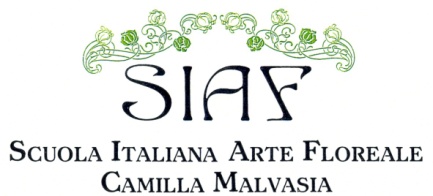 www.scuolaitalianaartefloreale.itinfo@scuolaitalianaartefloreale.it0039 3472628791 – 0039 051 346994SCHEDA D’ISCRIZIONE   Da rinviare alla SIAF entro e non oltre il 20 settembre 2018TEMA GENERALE: “Viaggio in Italia”Per favore indicare con una croce la ( le) categoria ( e ) scelta (e)Cat 1    1  Milano – Il Design composizione libera di grande dimensione     1/A Categoria aperta ai professionisti      1/B – Categoria aperta agli amatori Cat 2 –     Firenze – Il RinascimentoComposizione in stile d’epocaCat 3         Napoli – Canzoni e serenate      Composizione libera.      3/A Categoria aperta ai professionisti     3/B Categoria aperta agli amatoriCat 4        Venezia – Decoro della tavolaCena per due….…Cat 5         Palermo – Cultura, storia e natura dagli arabi ai giorni nostri.Composizione libera. Uno o due concorrenti -  amatori - potranno lavorare insiemeCat 6          Bologna – La DottaFiori  imposti.     6/A Categoria aperta ai professionisti     6/B Categoria aperta agli amatoriLe iscrizioni dovranno pervenire alla segreteria del concorso entro e non oltre il 20 settembre 2018  con l’invio della scheda   d’iscrizione accompagnata da ricevuta di versamento della quota di partecipazione  fissata in: € 55 per la categoria 6 ;€ 35 per le categorie 1-2-3-4-5.Le iscrizioni possono essere inviate via e-mail così come gli annullamenti ed eventuali cambiamenti di categoria.Per le categorie 1/A, 1/B e 5, se due concorrenti lavorano insieme, l’iscrizione dovrà essere fatta sulla stessa scheda. Nome (in lettere maiuscole) e Cognome del concorrente………………………………………………………………………………..Indirizzo …………………………………………………………………………………...Codice Postale e località …………………..……………………………………………...Indirizzo e-mail……………………………. .…………………………………………….Paese o Club di appartenenza………………  ……………………………………………..Per le categorie 1/A, 1/B e 5 precisare se 1        o 2      concorrenti Nome e Cognome del 2°concorrente ……………………………………………...Per Bonifici :  conto SIAF- EMILBANCA filiale 45 Via Massimo D’Azeglio BolognaIBAN : IT17P07072024110 00000407121Data : _____________Firma : _________________________